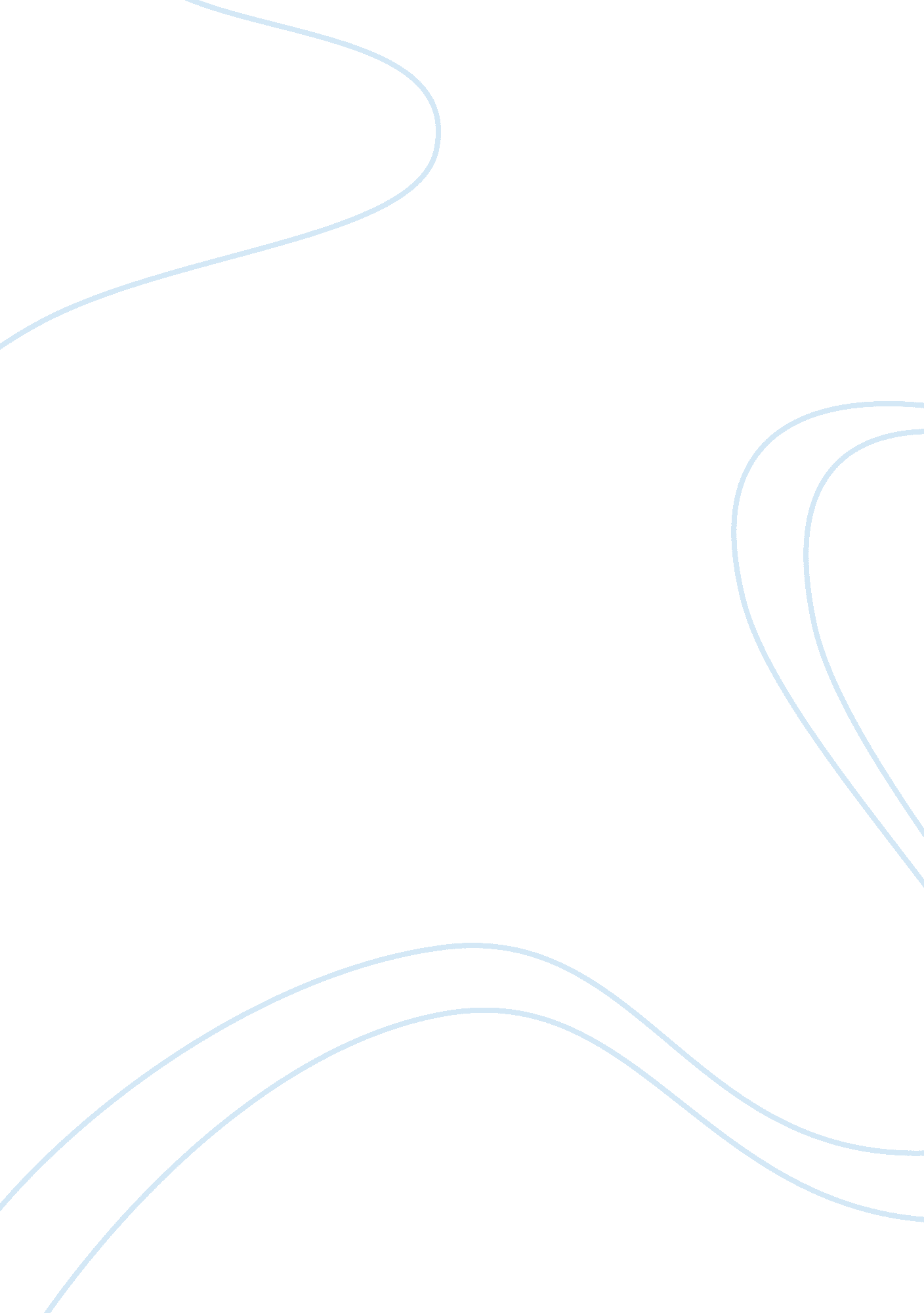 Study on nutrition for students with disabilitiesBusiness, Industries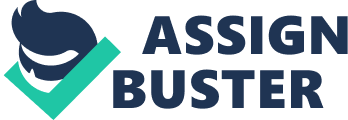 Teaching character and value instruction is cardinal in constructing a moral society. The Learning 's instructional designs allows the trainer intermittently reinforce the behaviour in category by giving the kids proper accomplishments. The learning instructions design and rating covers the development facets of kids for accomplishment development in assorted degrees of category behaviour descriptions and activities. The instructional doctrine and design provides the rating of success as we steer all the pupils to success non merely in faculty members but besides in other life activities. The lesson clearly outlines the importance of rectifying kids behaviours which is a distraction and clip cachexia of our childhoods. In this lesson, we will look at the following countries of learning program: The activities for teaching and steering pupils with acquisition and behaviour jobs and the instructors ' perceptual experiences. The kids support in constructing their principal and their collegial interactions The value of their success in the instructions Teacher's efficiency is a chief success in teaching mainstreamed exceeding behavioural pupils. The efficiency affects the collegial interactions on the pupils with behavioural and learning disablements. Teaching peculiar character traits enhances the development of the pupil 's character. These character traits include ; Self control and duty Team work and coaction Appreciation and regard of the diverseness which involves exchange plans and the linguisticcommunicationarts. This ensures that pupils with acquisition and the linguistic communication disablements are responsible for their actions and esteem the diverseness. Many pupils are emotionally disturbed missing character traits such as earnestness, teamwork, disobedience and other antisocial behaviours ( Vaughn, S. and Bos, C. S 2009 ) . Basically the pupil with learning disablements and behavioural upsets demonstrates noticeable behaviours which are different from that expected in school or in the society. These sorts of pupils are approached in different manner as compared to the normal pupils. Their demands an operational definition of each pupils activities that is against the expected criterion. This involves turn toing of the opprobrious behaviours in pupils and analysing each behavioral job. Development of new behaviours and activities should so follow to reciprocate the current behaviour. The effectual instruction schemes provided by the instructor should concentrate on the desirable behaviours that should be replaced with the pupil 's bad behaviours. Understanding the Disability and the pupils behavioural Challenge Understanding the pupil with a learning disablement and behavioural jobs is a really ambitious undertaking. Working with these pupils and detecting the overall public presentation in school is one of the assignments which need a batch of concentration. It is better to happen the pupils strength and work with the pupil toward those strengths. There exist a relationship between the kid and the instructor which involves the single intervention. There are many factors that affect the pupils with disablements on which many are ignored by the instructors. In most instances the instructor assumes that the behaviour of the pupil is coming from the discourtesy and the aggressive behaviours. These include the multiple acquisition and behavioural disablements kids are faced such as ; ( Brownell & A ; Pajares, 2010 ) . dyslexia auditory processing upset attending shortage upset non-verbal acquisition upsets Most learning disablements in pupils autumn are loosely categorized into two: verbal and gestural. The pupils with verbal learning disablements experience obscureness with both spoken and written words. Dyslexia is the most common verbal acquisition disablement which gives the pupil problem in placing and treating letters and the sounds associated with the peculiar missive. Some pupils with verbal larning disablements find it difficult to utilize and talk with other facets of linguistic communication. Others find it difficult to compose as their encephalons struggle to command the many things that go into as they are composing which includes traveling their manus to construction missive shapes to remembrance of the right grammar regulations involved in composing down a peculiar sentence. Students with gestural learning disablements experience jobs in treating what they see and view. This involves doing sense of ocular inside informations like illustrations and Numberss on a chalkboard. Some pupils with a gestural acquisition disablement ever do some mistakes like confounding the plus mark with the mark for division. Opportunities to Practice New Behaviors In deciding the status of larning disablement from the pupil, the initial activity should be the diagnosing of the job. Once the pupil behavioral and larning disablement job is identified, a set of schemes and process follows in an attempt of reconstructing the pupil 's self-esteem and assurance. This involves working and monitoring by a particular instructor in larning some particular accomplishments which aids in specifying a pupil 's strengths and the failings. Particular equipments and specialised schoolroom are sometimes indispensable for certain topics. The learningenvironmentshould be structured in guaranting that the pupils are suitably getting the societal accomplishments. This includes the chances of the pupil interaction with the acquisition environment. The footing and the foundation of the active engagement of the pupil in the schoolroom is the learning environment. The appropriate differentiated direction in supervising the behaviours of the pupils includes ; Taking bends in working with spouse and following the group waies. Working in groups and actively take parting in the treatments. Demonstrate appropriate behaviour toward equals and other people in the society. Showing positive verbal and gestural relationships with others. Showing involvement and lovingness. Settling struggles between the kids without contending. Exposing appropriate fondness. Treat learning behavioural shortages as mistakes in larning The behavioural shortages in acquisition can be viewed as mistakes and hence, the suited behavioural value demand to be straight and actively taught. It is of import to establish all societal skill instructional determinations on single pupil demands. Increasing the pupil larning independency in heightening the ego construct and the repeating failures in school requires the instructional schemes affecting self-denial, self-monitoring, self-reinforcement and the self-management. This enhances the cognitive behaviours and activities alteration ( Vaughn & A ; Bos, 2009 ) . Skills for behavioural alteration and operation of the pupil are indispensable in the pupil behavioural jobs. Functional accomplishments do n't merely affect the community personal businesss but besides involves the accomplishment of the productive life and addition in degree of engagement. The undermentioned are schemes that can be used to learn the pupils with larning disablements ( Vaughn, & A ; Bos, 2009 ) . divide the acquisition in to subdivisions administered study supplied standard quality sentiment used diagrams, artworks and images to supplement their significance in words provided ample independent, well-designed, intensive pattern Modeled instructional patterns that should be followed by the pupils. provided prompts of schemes to utilize Get downing with the heavy instructions prepares the pupil to the more assortment pupil instructions. Individual pupil should be taken on consideration and non the group because the success of the pupil with larning disablements requires a focal point on single acquisition, single advancement and the single accomplishment. This requires expressed, precise, directed, individualised and intensive disciplinary direction of the pupils with the acquisition and behavioural disablements. Many pupils with behavioural and learning disablements are integrated in mainstream schoolrooms. Teachers need to understand that there exist the acquisition differences between these pupils with the remainder of the pupils. The pupils need more attending and monitoring and instructors should accommodate their instruction methods to assist these kids ( Brownell & A ; Pajares, 2010 ) . Positive Reinforcement to kids Disabilities in kids are basically sheathing accomplishment countries which can include cognitive abilities, linguistic communication accomplishments, hapless societal interactions, emotional and executive accomplishments. Praising and appreciating the pupil for the good work positively motivates the pupil. This includes being sincere on the pupil activities and the accomplishments, noticing on the attempt put by the pupil and doing a mention that success is expected in the hereafter ( Muscott & A ; O'Brien, 2009 ) . Harmonizing to Sheldon ( 2011 ) , the category environment should be good structured and managed. Keeping the composure and house learning environment particularly when the pupil is giving difficult clip is of kernel to the instructor. Many instructors tend to take the kids 's behaviour personally, taking battles with the pupils. Some pupils need individualized behavior rectification plans where they are rewarded frequently in actuating them. This involves extended treatments with the pupils on the countries of concern and the job work outing accomplishments every bit good as pro-social accomplishments. Learning disablement has no remedy and most pupils and people in general have to accommodate to their acquisition differences. Assessment Design Learning disablements are the jobs and challenges that affect the encephalon 's capableness to have, procedure, size up, or shop information which hinders the pupil 's ability to larn rapidly. These disablements are of many sorts on which certain types of the acquisition disablements interferes with the pupil 's ability to concentrate on a certain activity. This sort of the disablement shifts the pupils ' concentrations to other no of import things. The pupil 's behaviour can be due to either of the public presentation shortage or the skill shortage factors. Positive eventualities are required in controling the public presentation shortage while the direct instructions are required in get the better ofing the accomplishment shortage. The important skill countries of the pupil are identified during the appraisal. The lesson is implemented in groups and socially adept equals in the behavioural execution ( Vaughn & A ; Bos, 2009 ) . 